Name: _______________________Strengths:Next Steps:Sorting Solids Behaviours/StrategiesSorting Solids Behaviours/StrategiesSorting Solids Behaviours/StrategiesStudent is unable to select a solid based on the needed attribute.Student focuses on one shape and doesn’t realize that more than one shape can be a face of a solid. 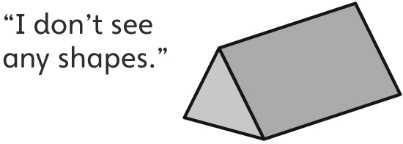 Student identifies some faces but doesn’t rotate the solid to see the different faces (shapes). 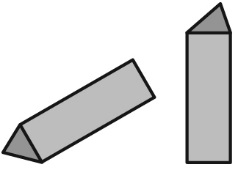 Observations/DocumentationObservations/DocumentationObservations/DocumentationStudent recognizes some shapes but doesn’t recognize a shape when it doesn’t match her or his mental image of the shape. 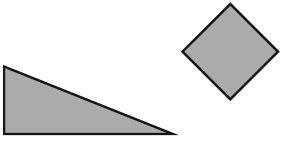 Student can only sort a solid in one way. 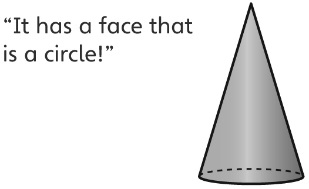 Student can sort solids with ease.Observations/DocumentationObservations/DocumentationObservations/DocumentationBig IdeaBig IdeaBig IdeaBig IdeaBig IdeaIndicators From Learning ProgressionIndicators From Learning ProgressionIndicators From Learning ProgressionIndicators From Learning ProgressionIndicators From Learning ProgressionCurriculum Expectations addressed Curriculum Expectations addressed Curriculum Expectations addressed Curriculum Expectations addressed Curriculum Expectations addressed Curriculum Expectations addressed Curriculum Expectations addressed Curriculum Expectations addressed Curriculum Expectations addressed Curriculum Expectations addressed Student NamesStudent can identify a 3-D solid from a given description.(Activity 7)Student can describe a 3-D solid using geometric language.(Activities 7–10)Student can identify and name the faces of 3-D solids.(Activities 7–10)Student can describe similarities and differences between an everyday object and a 3-D solid. (Activity 7)Student can sort 3-D solids using a single attribute.(Activities 8, 9, 10)Student can sort solids using a single attribute in more than one way.
(Activities 8, 10)Student can identify the sorting rule for a pre-sorted set of 3-D solids. (Activities 9, 10)Student uses geometric language to explain a sorting rule.(Activities 9, 10)Not ObservedSometimesConsistentlyIdentifies a 3-D solid from a given description.(Activity 7)Describes a 
3-D solid using geometric language.(Activities 7–10)Identifies and names the faces of 3-D solids.(Activities 7–10)Describes similarities and differences between an everyday object and a 3-D solid. (Activity 7)Sorts 3-D solids using a single attribute.(Activities 8, 9, 10)Sorts 3-D solids using a single attribute in more than one way.
(Activities 8, 10)Identifies the sorting rule for a pre-sorted set of 3-D solids. (Activities 9, 10)Uses geometric language to explain a sorting rule.(Activities 9, 10)